2015 International Competitions and Assessments for Schools (ICAS)  Dear Parent,The University of New South Wales is offering your child an opportunity to participate in the International Competitions and Assessments for Schools (ICAS).  ICAS assessments have taken place annually in schools for over thirty years and in twenty countries. Educational Assessment Australia (EAA), who design and deliver the assessments, is the not-for-profit arm of the University of New South Wales. ICAS:is an annual skills development assessment program in key areas of learning for students in Years 2–12; assessments are available in Digital Technologies, English, Mathematics, Science, Spelling and Writinggathers performance information through a 30–60 minute supervised in-school testprovides a continuous, independent and comprehensive record of a student’s performance, and maps their development over the full period of primary and secondary schoolingenables the progress of each student to be mapped in each skill against their previous performance, demonstrating personal improvement no matter the starting pointuses fellow students’ results as a reference point; results are mapped against all students sitting at the same year level in Australiaprovides an excellent preparation for national testingenables students at all levels of ability to participate; ICAS contains questions designed to specifically explore the abilities of students of all standards – this includes those of both lower and higher levels of achievementmedals are awarded to the top students per state in each subject and year level (when sufficiently meritorious and the test was sat on the official sitting date)achievement certificates are awarded to all students at a range of levels:High Distinction to the top 1% of studentsDistinction to the next 10% of studentsCredit to the next 25% of studentsMerit to the next 10% of studentsParticipation to all other studentsresults are available to parents and students online; these online reports and analyses remain available indefinitely. ICAS reports indicate which questions were answered correctly, compare student performance to that of the other students tested and are highly suitable for inclusion in a student’s portfolio for future tertiary entrance or job opportunitiesentries are administered through the school, so teachers can also access the informationTo enrol your child in ICAS, please complete the registration form overleaf and return it, with your entry fees, to your school by Thursday 2nd April, 2015.For more information about ICAS go to www.eaa.unsw.edu.au, contact Customer Service on (02) 8344 1010 or send an email to info@eaa.unsw.edu.auYour child can also prepare for ICAS using Practice Online. Practice Online tests are available for English, Mathematics and Science. Find out more about Practice Online at www.eaa.unsw.edu.au/practice-online Yours sincerely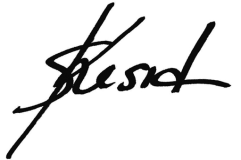                                                                                              Luke O’BrienDr Sofia Kesidou	                                                  Principal	Group Executive					       Ebenezer Public SchoolEducational Assessment Australia				 AU-FP-15012015 International Competitions and Assessments for Schools (ICAS)Registration FormPlease return this form to your child’s schoolI give permission for my child							of				                    Child’s name 			                                   Classto participate in the following 2015 International Competitions and Assessments for Schools (ICAS):Please select the subjects you would like your child to enter:Students should sit on the official sitting date for each subject to be eligible for UNSW medals. However, your school may choose to sit at another time to fit in with other school activities and routines.    * Previously known as Computer Skills.    ** Students may sit Writing anytime in the week beginning Monday 15 June. However, all students in your school should sit on the            same day. Please find enclosed ____________________total entry fee. I have paid an online payment. My receipt number is:__________________Name of Parent/Guardian							Date________________________________________________________________________________________________Signature of Parent/GuardianSubject/PaperSchool YearsOfficial Sitting DateEntry Fee, incl. GSTFee EnclosedDigital Technologies*3–1019 May 2015$8.80Science2–123 June 2015$8.80Writing3–1215–19 June 2015**$18.70Spelling3–716 June 2015$12.10English2–1228 July 2015$8.80Mathematics2–1211 August 2015$8.80TOTAL